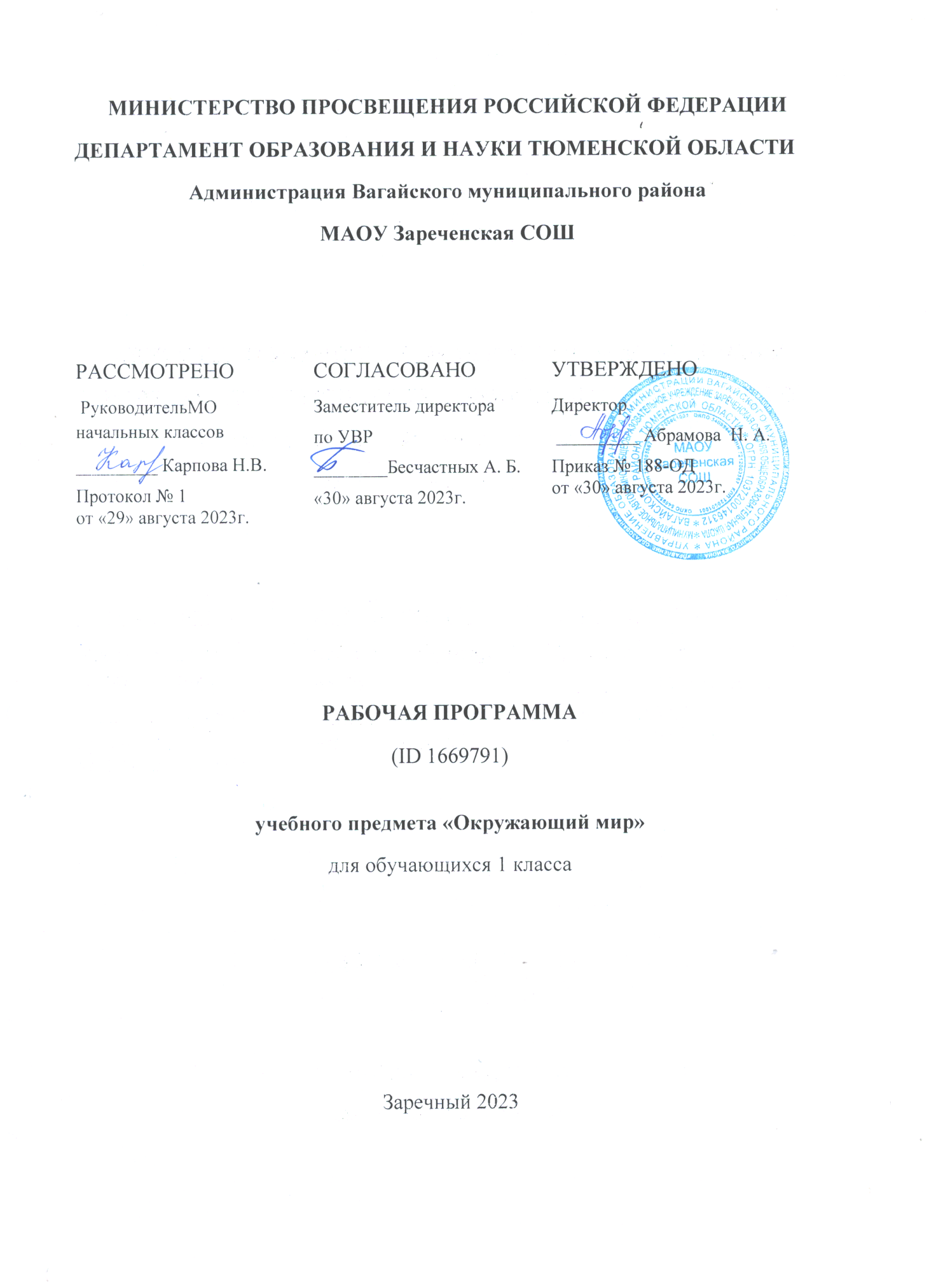 ПОЯСНИТЕЛЬНАЯ ЗАПИСКАРабочая программа по учебному предмету «Окружающий мир» (предметная область «Обществознание и естествознание» («Окружающий мир») соответствует Федеральной рабочей программе по учебному предмету «Окружающий мир» и включает пояснительную записку, содержание обучения, планируемые результаты освоения программы и тематическое планирование.Пояснительная записка отражает общие цели и задачи изучения окружающего мира, место в структуре учебного плана, а также подходы к отбору содержания и планируемым результатам.ОБЩАЯ ХАРАКТЕРИСТИКА ПРЕДМЕТАСодержание обучения раскрывает содержательные линии для обязательного изучения окружающего мира в каждом классе на уровне начального общего образования.Планируемые результаты программы по окружающему миру включают личностные, метапредметные результаты за период обучения, а также предметные достижения обучающегося за каждый год обучения на уровне начального общего образования.Программа по окружающему миру на уровне начального общего образования составлена на основе требований ФГОС НОО и федеральной рабочей программы воспитания.ЦЕЛИ ИЗУЧЕНИЯ ПРЕДМЕТАИзучение окружающего мира, интегрирующего знания о природе, предметном мире, обществе и взаимодействии людей в нём, соответствует потребностям и интересам обучающихся на уровне начального общего образования и направлено на достижение следующих целей:формирование целостного взгляда на мир, осознание места в нём человека на основе целостного взгляда на окружающий мир (природную и социальную среду обитания); освоение естественно-научных, обществоведческих, нравственно-этических понятий, представленных в содержании программы по окружающему миру;формирование ценности здоровья человека, его сохранения и укрепления, приверженности здоровому образу жизни;развитие умений и навыков применять полученные знания в реальной учебной и жизненной практике, связанной как с поисково-исследовательской деятельностью (наблюдения, опыты, трудовая деятельность), так и с творческим использованием приобретённых знаний в речевой, изобразительной, художественной деятельности;духовно-нравственное развитие и воспитание личности гражданина Российской Федерации, понимание своей принадлежности к Российскому государству, определённому этносу; проявление уважения к истории, культуре, традициям народов Российской Федерации; освоение обучающимися мирового культурного опыта по созданию общечеловеческих ценностей, законов и правил построения взаимоотношений в социуме;обогащение духовного опыта обучающихся, развитие способности ребёнка к социализации на основе принятия гуманистических норм жизни, приобретение опыта эмоционально-положительного отношения к природе в соответствии с экологическими нормами поведения; становление навыков повседневного проявления культуры общения, гуманного отношения к людям, уважительного отношения к их взглядам, мнению и индивидуальности.Центральной идеей конструирования содержания и планируемых результатов обучения окружающему миру является раскрытие роли человека в природе и обществе, ознакомление с правилами поведения в среде обитания и освоение общечеловеческих ценностей взаимодействия в системах: «Человек и природа», «Человек и общество», «Человек и другие люди», «Человек и познание». Важнейшей составляющей всех указанных систем является содержание, усвоение которого гарантирует формирование у обучающихся навыков здорового и безопасного образа жизни на основе развивающейся способности предвидеть результаты своих поступков и оценки возникшей ситуации. Отбор содержания программы по окружающему миру осуществлён на основе следующих ведущих идей:раскрытие роли человека в природе и обществе;освоение общечеловеческих ценностей взаимодействия в системах: «Человек и природа», «Человек и общество», «Человек и другие люди», «Человек и его самость», «Человек и познание».МЕСТО УЧЕБНОГО ПРЕДМЕТА «ОКРУЖАЮЩИЙ МИР» В УЧЕБНОМ ПЛАНЕОбщее число часов, отведённых на изучение курса «Окружающий мир», составляет 270 часов (два часа в неделю в каждом классе): 1 класс – 66 часов.СОДЕРЖАНИЕ УЧЕБНОГО ПРЕДМЕТА1 КЛАССЧеловек и обществоШкола. Школьные традиции и праздники. Адрес школы. Классный, школьный коллектив. Друзья, взаимоотношения между ними; ценность дружбы, согласия, взаимной помощи.Совместная деятельность с одноклассниками – учёба, игры, отдых. Рабочее место школьника: удобное размещение учебных материалов и учебного оборудования; поза; освещение рабочего места. Правила безопасной работы на учебном месте.Режим труда и отдыха.Семья. Моя семья в прошлом и настоящем. Имена и фамилии членов семьи, их профессии. Взаимоотношения и взаимопомощь в семье. Совместный труд и отдых. Домашний адрес.Россия – наша Родина. Москва – столица России. Символы России (герб, флаг, гимн). Народы России. Первоначальные сведения о родном крае. Название своего населённого пункта (города, села), региона. Культурные объекты родного края.Ценность и красота рукотворного мира. Правила поведения в социуме.Человек и природаПрирода – среда обитания человека. Природа и предметы, созданные человеком. Природные материалы. Бережное отношение к предметам, вещам, уход за ними. Неживая и живая природа. Наблюдение за погодой своего края. Погода и термометр. Определение температуры воздуха (воды) по термометру.Сезонные изменения в природе. Взаимосвязи между человеком и природой. Правила нравственного и безопасного поведения в природе.Растительный мир. Растения ближайшего окружения (узнавание, называние, краткое описание). Лиственные и хвойные растения. Дикорастущие и культурные растения. Части растения (называние, краткая характеристика значения для жизни растения): корень, стебель, лист, цветок, плод, семя. Комнатные растения, правила содержания и ухода.Мир животных Разные группы животных (звери, насекомые, птицы, рыбы и др.). Домашние и дикие животные (различия в условиях жизни). Забота о домашних питомцах.Правила безопасной жизнедеятельностиПонимание необходимости соблюдения режима дня, правил здорового питания и личной гигиены. Правила использования электронных средств, оснащенных экраном. Правила безопасности в быту: пользование бытовыми электроприборами, газовыми плитами.Дорога от дома до школы. Правила безопасного поведения пешехода (дорожные знаки, дорожная разметка, дорожные сигналы).Безопасность в информационно-телекоммуникационной сети Интернет (электронный дневник и электронные ресурсы школы) в условиях контролируемого доступа в информационно-телекоммуникационную сеть Интернет.Изучение окружающего мира в 1 классе способствует освоению на пропедевтическом уровне ряда универсальных учебных действий: познавательных универсальных учебных действий, коммуникативных универсальных учебных действий, регулятивных универсальных учебных действий, совместной деятельности. Базовые логические действия как часть познавательных универсальных учебных действий способствуют формированию умений:сравнивать происходящие в природе изменения, наблюдать зависимость изменений в живой природе от состояния неживой природы; приводить примеры представителей разных групп животных (звери, насекомые, рыбы, птицы), называть главную особенность представителей одной группы (в пределах изученного); приводить примеры лиственных и хвойных растений, сравнивать их, устанавливать различия во внешнем виде.Работа с информацией как часть познавательных универсальных учебных действий способствует формированию умений:понимать, что информация может быть представлена в разной форме – текста, иллюстраций, видео, таблицы; соотносить иллюстрацию явления (объекта, предмета) с его названием.Коммуникативные универсальные учебные действия способствуют формированию умений:в процессе учебного диалога слушать говорящего; отвечать на вопросы, дополнять ответы участников; уважительно от носиться к разным мнениям; воспроизводить названия своего населенного пункта, название страны, её столицы; воспроизводить наизусть слова гимна России; соотносить предметы декоративно-прикладного искусства с принадлежностью народу РФ, описывать предмет по предложенному плану; описывать по предложенному плану время года, передавать в рассказе своё отношение к природным явлениям; сравнивать домашних и диких животных, объяснять, чем они различаются. Регулятивные универсальные учебные действия способствуют формированию умений:сравнивать организацию своей жизни с установленными правилами здорового образа жизни (выполнение режима, двигательная активность, закаливание, безопасность использования бытовых электроприборов); оценивать выполнение правил безопасного поведения на дорогах и улицах другими детьми, выполнять самооценку; анализировать предложенные ситуации: устанавливать нарушения режима дня, организации учебной работы; нарушения правил дорожного движения, правил пользования электро- и газовыми приборами.Совместная деятельность способствует формированию умений:соблюдать правила общения в совместной деятельности: договариваться, справедливо распределять работу, определять нарушение правил взаимоотношений, при участии учителя устранять возникающие конфликты.ПЛАНИРУЕМЫЕ ОБРАЗОВАТЕЛЬНЫЕ РЕЗУЛЬТАТЫИзучение предмета «Окружающий мир» на уровне начального общего образования направлено на достижение обучающимися личностных, метапредметных и предметных результатов освоения учебного предмета.ЛИЧНОСТНЫЕ РЕЗУЛЬТАТЫЛичностные результаты изучения предмета «Окружающий мир» характеризуют готовность обучающихся руководствоваться традиционными российскими социокультурными и духовно-нравственными ценностями, принятыми в обществе правилами и нормами поведения и должны отражать приобретение первоначального опыта деятельности обучающихся, в части:Гражданско-патриотического воспитания:становление ценностного отношения к своей Родине – России; понимание особой роли многонациональной России в современном мире; осознание своей этнокультурной и российской гражданской идентичности, принадлежности к российскому народу, к своей национальной общности; сопричастность к прошлому, настоящему и будущему своей страны и родного края; проявление интереса к истории и многонациональной культуре своей страны, уважения к своему и другим народам; первоначальные представления о человеке как члене общества, осознание прав и ответственности человека как члена общества.Духовно-нравственного воспитания:проявление культуры общения, уважительного отношения к людям, их взглядам, признанию их индивидуальности; принятие существующих в обществе нравственно-этических норм поведения и правил межличностных отношений, которые строятся на проявлении гуманизма, сопереживания, уважения и доброжелательности; применение правил совместной деятельности, проявление способности договариваться, неприятие любых форм поведения, направленных на причинение физического и морального вреда другим людям. Эстетического воспитания:понимание особой роли России в развитии общемировой художественной культуры, проявление уважительного отношения, восприимчивости и интереса к разным видам искусства, традициям и творчеству своего и других народов; использование полученных знаний в продуктивной и преобразующей деятельности, в разных видах художественной деятельности. Физического воспитания, формирования культуры здоровья и эмоционального благополучия:соблюдение правил организации здорового и безопасного (для себя и других людей) образа жизни; выполнение правил безопасного поведении в окружающей среде (в том числе информационной); приобретение опыта эмоционального отношения к среде обитания, бережное отношение к физическому и психическому здоровью. Трудового воспитания:осознание ценности трудовой деятельности в жизни человека и общества, ответственное потребление и бережное отношение к результатам труда, навыки участия в различных видах трудовой деятельности, интерес к различным профессиям. Экологического воспитания:осознание роли человека в природе и обществе, принятие экологических норм поведения, бережного отношения к природе, неприятие действий, приносящих ей вред. Ценности научного познания:осознание ценности познания для развития человека, необходимости самообразования и саморазвития;проявление познавательного интереса, активности, инициативности, любознательности и самостоятельности в расширении своих знаний, в том числе с использованием различных информационных средств. МЕТАПРЕДМЕТНЫЕ РЕЗУЛЬТАТЫПознавательные универсальные учебные действия:1) Базовые логические действия:понимать целостность окружающего мира (взаимосвязь природной и социальной среды обитания), проявлять способность ориентироваться в изменяющейся действительности; на основе наблюдений доступных объектов окружающего мира устанавливать связи и зависимости между объектами (часть – целое; причина – следствие; изменения во времени и в пространстве); сравнивать объекты окружающего мира, устанавливать основания для сравнения, устанавливать аналогии; объединять части объекта (объекты) по определённому признаку; определять существенный признак для классификации, классифицировать предложенные объекты; находить закономерности и противоречия в рассматриваемых фактах, данных и наблюдениях на основе предложенного алгоритма; выявлять недостаток информации для решения учебной (практической) задачи на основе предложенного алгоритма. 2) Базовые исследовательские действия:проводить (по предложенному и самостоятельно составленному плану или выдвинутому предположению) наблюдения, несложные опыты; проявлять интерес к экспериментам, проводимым под руководством учителя; определять разницу между реальным и желательным состоянием объекта (ситуации) на основе предложенных вопросов; формулировать с помощью учителя цель предстоящей работы, прогнозировать возможное развитие процессов, событий и последствия в аналогичных или сходных ситуациях; моделировать ситуации на основе изученного материала о связях в природе (живая и неживая природа, цепи питания; природные зоны), а также в социуме (лента времени; поведение и его последствия; коллективный труд и его результаты и др.); проводить по предложенному плану опыт, несложное исследование по установлению особенностей объекта изучения и связей между объектами (часть – целое, причина – следствие); формулировать выводы и подкреплять их доказательствами на основе результатов проведённого наблюдения (опыта, измерения, исследования). 3) Работа с информацией:использовать различные источники для поиска информации, выбирать источник получения информации с учётом учебной задачи; находить в предложенном источнике информацию, представленную в явном виде, согласно заданному алгоритму; распознавать достоверную и недостоверную информацию самостоятельно или на основе предложенного учителем способа её проверки; находить и использовать для решения учебных задач текстовую, графическую, аудиовизуальную информацию; читать и интерпретировать графически представленную информацию (схему, таблицу, иллюстрацию); соблюдать правила информационной безопасности в условиях контролируемого доступа в информационно-телекоммуникационную сеть Интернет (с помощью учителя); анализировать и создавать текстовую, видео, графическую, звуковую информацию в соответствии с учебной задачей;фиксировать полученные результаты в текстовой форме (отчёт, выступление, высказывание) и графическом виде (рисунок, схема, диаграмма).Коммуникативные универсальные учебные действия:в процессе диалогов задавать вопросы, высказывать суждения, оценивать выступления участников; признавать возможность существования разных точек зрения; корректно и аргументированно высказывать своё мнение; приводить доказательства своей правоты; соблюдать правила ведения диалога и дискуссии; проявлять уважительное отношение к собеседнику; использовать смысловое чтение для определения темы, главной мысли текста о природе, социальной жизни, взаимоотношениях и поступках людей; создавать устные и письменные тексты (описание, рассуждение, повествование); конструировать обобщения и выводы на основе полученных результатов наблюдений и опытной работы, подкреплять их доказательствами; находить ошибки и восстанавливать деформированный текст об изученных объектах и явлениях природы, событиях социальной жизни; готовить небольшие публичные выступления с возможной презентацией (текст, рисунки, фото, плакаты и др.) к тексту выступления. Регулятивные универсальные учебные действия:1) Самоорганизация:планировать самостоятельно или с небольшой помощью учителя действия по решению учебной задачи; выстраивать последовательность выбранных действий и операций.2) Самоконтроль и самооценка:осуществлять контроль процесса и результата своей деятельности; находить ошибки в своей работе и устанавливать их причины; корректировать свои действия при необходимости (с небольшой помощью учителя); предвидеть возможность возникновения трудностей и ошибок, предусматривать способы их предупреждения, в том числе в житейских ситуациях, опасных для здоровья и жизни. объективно оценивать результаты своей деятельности, соотносить свою оценку с оценкой учителя; оценивать целесообразность выбранных способов действия, при необходимости корректировать их. Совместная деятельность:понимать значение коллективной деятельности для успешного решения учебной (практической) задачи; активно участвовать в формулировании краткосрочных и долгосрочных целей совместной деятельности (на основе изученного материала по окружающему миру); коллективно строить действия по достижению общей цели: распределять роли, договариваться, обсуждать процесс и результат совместной работы; проявлять готовность руководить, выполнять поручения, подчиняться; выполнять правила совместной деятельности: справедливо распределять и оценивать работу каждого участника; считаться с наличием разных мнений; не допускать конфликтов, при их возникновении мирно разрешать без участия взрослого; ответственно выполнять свою часть работы. ПРЕДМЕТНЫЕ РЕЗУЛЬТАТЫ1 КЛАССК концу обучения в 1 классе обучающийся научится:называть себя и членов своей семьи по фамилии, имени, отчеству, профессии членов своей семьи, домашний адрес и адрес своей школы; проявлять уважение к семейным ценностям и традициям, соблюдать правила нравственного поведения в социуме и на природе; воспроизводить название своего населённого пункта, региона, страны; приводить примеры культурных объектов родного края, школьных традиций и праздников, традиций и ценностей своей семьи, профессий; различать объекты живой и неживой природы, объекты, созданные человеком, и природные материалы, части растений (корень, стебель, лист, цветок, плод, семя), группы животных (насекомые, рыбы, птицы, звери); описывать на основе опорных слов наиболее распространённые в родном крае дикорастущие и культурные растения, диких и домашних животных; сезонные явления в разные времена года; деревья, кустарники, травы; основные группы животных (насекомые, рыбы, птицы, звери); выделять их наиболее существенные признаки; применять правила ухода за комнатными растениями и домашними животными; проводить, соблюдая правила безопасного труда, несложные групповые и индивидуальные наблюдения (в том числе за сезонными изменениями в природе своей местности), измерения (в том числе вести счёт времени, измерять температуру воздуха) и опыты под руководством учителя; использовать для ответов на вопросы небольшие тексты о природе и обществе; оценивать ситуации, раскрывающие положительное и негативное отношение к природе; правила поведения в быту, в общественных местах; соблюдать правила безопасности на учебном месте школьника; во время наблюдений и опытов; безопасно пользоваться бытовыми электроприборами; соблюдать правила использования электронных средств, оснащённых экраном;соблюдать правила здорового питания и личной гигиены; соблюдать правила безопасного поведения пешехода; соблюдать правила безопасного поведения в природе; с помощью взрослых (учителя, родители) пользоваться электронным дневником и электронными ресурсами школы. ТЕМАТИЧЕСКОЕ ПЛАНИРОВАНИЕ  1 КЛАСС ПОУРОЧНОЕ ПЛАНИРОВАНИЕ 1 КЛАСС  УЧЕБНО-МЕТОДИЧЕСКОЕ ОБЕСПЕЧЕНИЕ ОБРАЗОВАТЕЛЬНОГО ПРОЦЕССАОБЯЗАТЕЛЬНЫЕ УЧЕБНЫЕ МАТЕРИАЛЫ ДЛЯ УЧЕНИКА​‌‌​ Окружающий мир (в 2 частях), 1 класс/ Плешаков А.А., Акционерное общество «Издательство «Просвещение» 2023.Плешаков А. А. От земли до неба. Атлас-определитель. Книга для учащихся начальных классов Плешаков А. А., Плешаков С. А. Энциклопедия путешествий. Страны мира. Книга для учащихся начальных классов.Плешаков А. А. Зеленые страницы: Книга для учащихся начальных классов Акционерное общество «Издательство «Просвещение».МЕТОДИЧЕСКИЕ МАТЕРИАЛЫ ДЛЯ УЧИТЕЛЯПлешаков А. А. Окружающий мир. Примерные рабочие программы. Предметная линия учебников системы «Школа России». 1-4 классы Плешаков А. А., Ионова М. А., Кирпичева О. Б. и др. Окружающий мир. Методические рекомендации. 1-4 классЦИФРОВЫЕ ОБРАЗОВАТЕЛЬНЫЕ РЕСУРСЫ И РЕСУРСЫ СЕТИ ИНТЕРНЕТСайт «Начальная школа» с онлайн-поддержкой http://1-4.prosv.ru. Сайт интернет-проекта «Копилка уроков http://nsportal.ruОкружающий мир. Электронное приложение к учебнику А. А. Плешакова. 1 классОбразовательная онлайн-платформа https://uchi.ru/. Единое содержание общего образования https://edsoo.ru/. Музеи России http://www.museum.ru/Российская электронная школа https://resh.edu.ru/.​‌‌​​‌‌​​​‌‌​№ п/п Наименование разделов и тем программы Количество часовКоличество часовКоличество часовЭлектронные (цифровые) образовательные ресурсы № п/п Наименование разделов и тем программы Всего Контрольные работы Практические работы Электронные (цифровые) образовательные ресурсы Раздел 1. Человек и обществоРаздел 1. Человек и обществоРаздел 1. Человек и обществоРаздел 1. Человек и обществоРаздел 1. Человек и обществоРаздел 1. Человек и общество1.1Школа. Школьная жизнь. 3 Урок «Ты ученик» (Инфоурок) https://iu.ru/video-lessons/818f4005-e65b- 4c76- Урок «Режим дня школьника» (Инфоурок) https://iu.ru/video- lessons/c960ef9f-5eb5-4199-8aab-74cda879504a1.2Семья. Взаимоотношения и взаимопомощь в семье. 2 Урок «Как живёт семья? Моя семья!» (РЭШ)https://resh.edu.ru/subject/lesson/3632/conspect/122819/1.3Россия - наша Родина. 11 Урок «Что такое Родина и что мы знаем о народах России?» (РЭШ)https://resh.edu.ru/subject/lesson/5091/start/118888/Итого по разделуИтого по разделу 16 Раздел 2. Человек и природаРаздел 2. Человек и природаРаздел 2. Человек и природаРаздел 2. Человек и природаРаздел 2. Человек и природаРаздел 2. Человек и природа2.1Природа - среда обитания человека. Взаимосвязи между человеком и природой. 13 https://resh.edu.ru/subject/lesson/5127/conspect/105671/2.2Растительный мир. Растения ближайшего окружения. 9 https://resh.edu.ru/subject/lesson/5127/conspect/105671/2.3Мир животных. Разные группы животных. 15 https://infourok.ru/konspekt-uroka-po- okruzhayuschemu-miru-na-temu-nasekomie-klass-1314885.htmlИтого по разделуИтого по разделу 37 Раздел 3. Правила безопасной жизнедеятельностиРаздел 3. Правила безопасной жизнедеятельностиРаздел 3. Правила безопасной жизнедеятельностиРаздел 3. Правила безопасной жизнедеятельностиРаздел 3. Правила безопасной жизнедеятельностиРаздел 3. Правила безопасной жизнедеятельности3.1Режим дня школьника. 3 Урок «Режим дня школьника» (Инфоурок) https://iu.ru/video- lessons/c960ef9f-5eb5-4199-8aab-74cda879504a3.2Безопасность в быту, безопасность пешехода, безопасность в сети Интернет 4 Урок «Правила дорожного движения» (Инфоурок) https://iu.ru/video- lessons/64c28354-02d3-4f6c-8992-62c2a7a4a64c (Инфоурок) https://iu.ru/video-lessons/c99a9aed-9121-4789-8a1a-ed0347ae8466Итого по разделуИтого по разделу 7 Резервное времяРезервное время 6 ОБЩЕЕ КОЛИЧЕСТВО ЧАСОВ ПО ПРОГРАММЕОБЩЕЕ КОЛИЧЕСТВО ЧАСОВ ПО ПРОГРАММЕ 66  0  0 № п/п Тема урока Количество часовКоличество часовКоличество часовДата изучения Электронные цифровые образовательные ресурсы № п/п Тема урока Всего Контрольные работы Практические работы Дата изучения Электронные цифровые образовательные ресурсы 1Введени е.Задавайт е вопросы!Экскурс ия.11.09Урок «Ты ученик» (Инфоурок) https://iu.ru/video-lessons/818f4005-e65b- 4c76- Урок «Режим дня школьника» (Инфоурок) https://iu.ru/video- lessons/c960ef9f-5eb5-4199-8aab-74cda879504a2Экскурси я «Наша школа». Наши помощники.15.09Урок "Одноклассники, взаимоотношения между ними; ценность дружбы, взаимной помощи" (Инфоурок) https://infourok.ru/konspekt-uroka- po-okruzhayushemu-miru-na-temu-odnoklassniki-vzaimootnosheniya-mezhdu- nimi-cennost-druzhby-vzaimnoj-pomoshi-1-kla-6198121.html3Экскурсия «Что мы            знаем о правилах дорожног о движения»18.09Урок «Правила дорожного движения» (Инфоурок) https://iu.ru/video- lessons/64c28354-02d3-4f6c-8992-62c2a7a4a64c4Что такое Родина? Целеваяпрогулка.112.09Урок «Что такое Родина и что мы знаем о народах России?» (РЭШ)https://resh.edu.ru/subject/lesson/5091/start/118888/5Что мы знаем о народах России? Целеваяпрогулка.1   15.09Урок «Что такое Родина и что мы знаем о народах России?» (РЭШ)https://resh.edu.ru/subject/lesson/5091/start/118888/Урок «Страна, в которой мы живем» (Инфоурок) https://iu.ru/video- lessons/983ad6a6-401d-42a5-9b12-057623d1e6316Что мызнаем о Москве?1   19.09Урок «Что мы знаем о Москве? Моя малая Родина»(РЭШ)https://resh.edu.ru/subject/lesson/5164/start/273959/7Проект«Наша малая родина». Наш край–Тюменская область. Главный  город края.Герб, флаг области .Экскурси я.1   22.09Урок «Что мы знаем о Москве? Моя малая Родина»(РЭШ)https://resh.edu.ru/subject/lesson/5164/start/273959/8Что у нас                над головой?Экскурси я.1  26.09Урок «Что у нас над головой?» https://resh.edu.ru/subject/lesson/5127/conspect/105671/9Что у нас под ногами? Экскурсия129.09Урок «Что у нас под ногами?» https://resh.edu.ru/subject/lesson/5127/conspect/105671/10Что общего у разных растений?Экскурси я.13.10Урок «Что общего у разных растений?» https://resh.edu.ru/subject/lesson/3610/conspect/154045/11Что растет на подоконн ике? Как ухаживат ь за растениям и (практиче скаяработа).116.10Урок "Комнатные растения. Правила ухода" https://www.prodlenka.org/metodicheskie-razrabotki/487867-temakomnatnye- rastenijapravila-uhoda-za-komn12Что растет на клумбе? Целеваяпрогулка.110.10Урок «Что общего у разных растений? Какие растения растут дома и на клумбе?» (РЭШ) https://resh.edu.ru/subject/lesson/3610/conspect/154045/13Что это за листья?Растения нашегокрая.113.10Урок "Такие разные листья" (РЭШ)https://resh.edu.ru/subject/lesson/4043/train/117461/14Что такое  хвоинки? Растения нашего края.Экскурси я.117.10Видеоурок "Лиственные и хвойные растения" https://yandex.ru/video/preview/15731241113721336936 Урок "Лиственные и хвойные растения" (Инфоурок) https://infourok.ru/urok-po- okruzhayuschemu-miru-dlya-klassa-listvennie-i-hvoynie-rasteniya- 1975006.html15Кто такие  насекомы е?Разнообра зный мир животных  .Насекомы е.120.10Урок "Насекомые" (Инфоурок) https://infourok.ru/konspekt-uroka-po- okruzhayuschemu-miru-na-temu-nasekomie-klass-1314885.html16Кто такие  рыбы?Разнообра зный мир животных  Тюменской области.Рыбы.124.10Урок "Кто такие рыбы?" (Инфоурок) https://infourok.ru/konspekt-uroka-po- okruzhayuschemu-miru-na-temu-kto-takie-ribi-klass-2502009.html17Кто такие  птицы?Разнообра зный мир животных Тюменской области.Птицы.127.10Урок "Кто такие птицы?" (Инфоурок) https://infourok.ru/konspekt-uroka- po-okruzhayushemu-miru-na-temu-kto-takie-pticy-1-klass-4378631.html18Кто такие         звери?Разнообра зный мир животных.Звери.17.11Урок "Кто такие звери?" (Открытый урок.1 сентября)https://urok.1sept.ru/articles/65277819Что умеет  компьюте р?110.11Урок «Что умеет компьютер?» (Мультиурок) https://videouroki.net/video/16-chto-umeet-kompyuter.htmlУрок «Что умеет компьютер?» (РЭШ) https://resh.edu.ru/subject/43/1/20Что вокруг нас может бытьопасным?114.11Урок «Опасные места» (РЭШ)https://resh.edu.ru/subject/lesson/6002/conspect/155905/21На что похожа  нашапланета?117.11Урок «Наша планета Земля!» (РЭШ)https://resh.edu.ru/subject/lesson/4013/train/154637/22Проверим   себя и оценим свои достижения по разделу«Что и кто?». Презентация проекта «Моя малая родина»121.11Библиотека ЦОК https://m.edsoo.ru/7f41285023Как живет           семья?Проект «Моя семья».124.11Урок «Как живёт семья? Моя семья!» (РЭШ)https://resh.edu.ru/subject/lesson/3632/conspect/122819/24Откуда в  наш дом приходит  вода и куда онауходит?128.11Урок "Откуда в наш дом приходит вода и электричество?" (РЭШ)https://resh.edu.ru/subject/lesson/3621/start/154656/25Откуда в наш дом приходитэлектриче ство?11.12Урок "Откуда в наш дом приходит вода и электричество?" (РЭШ)https://resh.edu.ru/subject/lesson/3621/start/154656/26Куда      текут  реки?14.12Урок «Куда текут реки?» (РЭШ) https://resh.edu.ru/subject/lesson/3962/main/154710/27Как измеряю т температуру?Практич еские занятия: измерение температуры воздуха в разных условиях (в комнате, на улице)118.12Урок "Погода. Что такое термометр?" (Инфоурок) https://infourok.ru/konspekt-uroka-po-okruzhayuschemu-miru-na-temu-pogoda- chto-takoe-termometr-1641453.htmlПрактическая работа (Инфоурок) https://infourok.ru/urok-po- okruzhayuschemu-miru-na-temu-instrumenti-i-pribori-prakticheskaya-rabota- opredelenie-temperaturi-2414276.html28Откуда берутся снег илёд?111.12Урок "Откуда берутся снег и лёд?"(РЭШ)https://resh.edu.ru/subject/lesson/3919/main/97113/29Откуда в снежках грязь?115.12Урок " Откуда в снежках грязь?" (Видеоурок)https://videouroki.net/video/30-otkuda-v-snezhkah-gryaz.html30Как живутрастения?118.12Урок "Как живут растения и животные" (РЭШ) https://resh.edu.ru/subject/lesson/3951/start/105842/31Как живут животные?122.12Урок "Как живут растения и животные" (РЭШ) https://resh.edu.ru/subject/lesson/3951/start/105842/32Как зимой помочьптицам?125.12Библиотека ЦОК https://m.edsoo.ru/7f41285033Откуда берется и куда девается мусор?129.12Урок «Откуда берётся мусор и грязь?» (РЭШ) https://resh.edu.ru/subject/lesson/3963/main/295931/34Провери м себя и оценим свои достиже ния по разделу«Как, откуда и куда?». Презент ация проекта«Моясемья».19.01Итоговый урок по разделу «Как, откуда и куда?» (РЭШ). https://resh.edu.ru/subject/lesson/5966/conspect/119050/35Когда учиться интересно?Знакомств о с проектом«Мой класс и мояшкола».112.01Урок «Когда учиться интересно? Мой класс и моя школа» (РЭШ)https://resh.edu.ru/subject/lesson/5958/start/104569/36Когда придет суббота?116.01Урок «Когда придет суббота?» (РЭШ) https://resh.edu.ru/subject/lesson/5364/start/154731/37Когда наступит лето?119.01Урок «Когда наступит лето?» (РЭШ) https://resh.edu.ru/subject/lesson/5364/start/154731/38Где живут белые медведи?123.01Урок «Где живут белые медведи, слоны? Где зимуют птицы?» (РЭШ) https://resh.edu.ru/subject/lesson/4001/start/106306/39Где живут  слоны?126.01Урок «Где живут белые медведи, слоны? Где зимуют птицы?» (РЭШ) https://resh.edu.ru/subject/lesson/4001/start/106306/40Где зимуют птицы?130.01Урок «Где живут белые медведи, слоны? Где зимуют птицы?» (РЭШ) https://resh.edu.ru/subject/lesson/4001/start/106306/41Когда появилась  одежда? Традицио нная одежда народов севера.12.02Урок «Когда появилась одежда, изобрели велосипед и когда мы станем взрослыми?» (РЭШ) https://resh.edu.ru/subject/lesson/5967/start/119187/42Когда изобрели велосипед?16.02Урок «Когда появилась одежда, изобрели велосипед и когда мы станем взрослыми?» (РЭШ) https://resh.edu.ru/subject/lesson/5967/start/119187/43Когда мы    станем взрослыми?19.02Урок «Когда появилась одежда, изобрели велосипед и когда мы станем взрослыми?» (РЭШ) https://resh.edu.ru/subject/lesson/5967/start/119187/44Проверим  себя и оценим свои достижения по разделу «Где и когда?». Презентац ия проекта«Мой класс и моя школа».113.02Итоговый урок по разделу «Где и когда?» (РЭШ) https://resh.edu.ru/subject/lesson/4000/start/276486/45Почему    Солнце  светит днем, а звезды ночью?116.02Урок «Почему Солнце светит днем, а звезды ночью?» (РЭШ)https://resh.edu.ru/subject/lesson/3642/start/154754/46Почему Луна бываетразной?127.02Урок «Почему Луна бывает разной?» (РЭШ)https://resh.edu.ru/subject/lesson/3642/start/154754/47Почему идет дождь, и        дуетветер?11.03Урок «Почему идёт дождь и дует ветер, почему звенит звонок?» (РЭШ) https://resh.edu.ru/subject/lesson/3652/start/289855/48Почему  звенитзвонок?15.03Урок «Почему идёт дождь и дует ветер, почему звенит звонок?» (РЭШ) https://resh.edu.ru/subject/lesson/3652/start/289855/49Почему радуга разноцветная?112.03Урок «Почему радуга разноцветная?» (РЭШ) https://resh.edu.ru/subject/lesson/3652/start/289855/50Почему мы любимкошек и собак?115.03Урок «Почему мы любим кошек и собак? Мои домашние питомцы» (РЭШ) https://resh.edu.ru/subject/lesson/3664/start/154781/51Проект«Мои домашние       питомцы».119.03Урок «Почему мы любим кошек и собак? Мои домашние питомцы» (РЭШ) https://resh.edu.ru/subject/lesson/3664/start/154781/52Почему мы не будем рвать цветы и ловить бабочек? Красная книгаТюменской области.122.03Урок «Почему мы не будем рвать цветы, ловить бабочек и будем   соблюдать тишину в лесу?» (РЭШ) https://resh.edu.ru/subject/lesson/5539/start/122515/53Зачем нужно соблюдать правила безопасн огоповедения12.04Презентация "Правила поведения в обществе" https://edupres.ru/prezentatsii-po-okruzhayuschemu-miru/1-klass/file/51466- pravila-povedeniya-v-sotsiume54Зачем нужна вежливость?15.04Видеоурок "Школа хороших манер"https://www.youtube.com/watch?v=AyKt47DzVTA55Зачем нужен  режим дня?19.04Урок "Дикие и домашние животные" (Инфоурок) https://infourok.ru/konspekt-uroka-s-prezentaciey-dikie-i-domashnie-zhivotnie- okruzhayuschiy-mir-klass-822260.html56Почему полезно           есть овощи и фрукты?112.04Урок «Как мы будем заботиться о здоровье» (РЭШ) https://resh.edu.ru/subject/lesson/4002/start/119243/57Почему  нужно чистить  зубы и мыть руки?116.04Библиотека ЦОК https://m.edsoo.ru/7f4116e458Зачем нужны автомобили?123.04Библиотека ЦОК https://m.edsoo.ru/7f4116e459Зачем нужныпоезда?126.04Библиотека ЦОК https://m.edsoo.ru/7f4116e460Зачем строят корабли?130.04Презентация «Зачем строят корабли?» (Инфоурок) https://infourok.ru/prezentaciya-po-okruzhayushemu-miru-na-temu-zachem- stroyat-korabli-1-klass-4266445.html61Зачем строят самолёты?17.05Видеоурок «Зачем строят самолёты?» (Видеоуроки) https://videouroki.net/video/57-zachem-stroyat-samolyoty.html62Почему в автомобиле и поезде нужно соблюда ть правила безопасности?114.05Урок «Правила безопасного поведения. Пожарная безопасность» (Инфоурок) https://iu.ru/video-lessons/c99a9aed-9121-4789-8a1a-ed0347ae846663Почему на корабле и в самолете  нужно соблюда тьправила117.05Презентация «Почему на корабле и в самолете нужно соблюдать правила безопасности?» (Инфоурок) https://infourok.ru/prezentaciya_po_okruzhayuschemu_miru_pochemu_na_kora ble_i_samolete_nuzhno_soblyudat_pravila-510269.htm64Зачем люди осваиваюткосмос?121.05Урок «Зачем люди осваивают космос?» (РЭШ)https://resh.edu.ru/subject/lesson/6077/conspect/154830/65Почему мы часто слышим слово экология ?124.05Урок «Почему мы часто слышим слово экология?» (РЭШ)https://resh.edu.ru/subject/lesson/3675/start/97796/66Провери м себя и  оценим свои достижения по разделу«Почему  и зачем?». Презентация проекта«Мои домашн ие питомцы»124.05Итоговый урок по разделу «Почему и зачем?» (РЭШ) https://resh.edu.ru/subject/lesson/4025/start/122565/Урок "Безопасное обращение с электроприборами" (Инфоурок) https://infourok.ru/otkritiy-urok-po-okruzhayuschemu-miru-na-temu-bezopasnoe- obraschenie-s-elektropriborami-klass-2302335.htmlОБЩЕЕ КОЛИЧЕСТВО ЧАСОВ ПО ПРОГРАММЕОБЩЕЕ КОЛИЧЕСТВО ЧАСОВ ПО ПРОГРАММЕ 66  0  2 